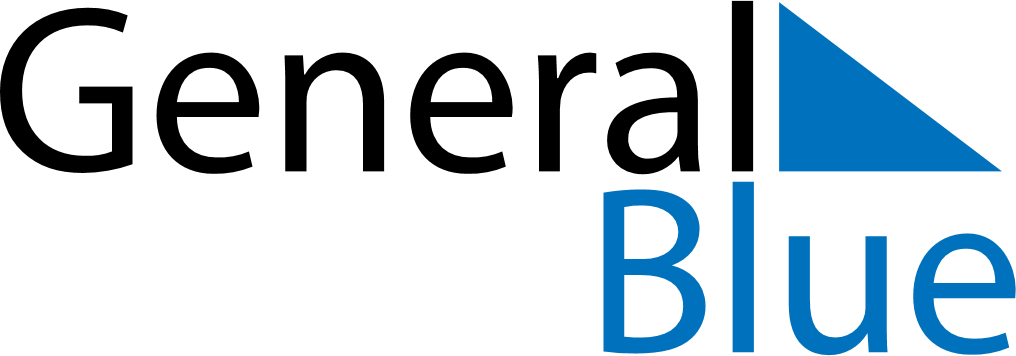 March 2018March 2018March 2018BelizeBelizeMondayTuesdayWednesdayThursdayFridaySaturdaySunday123456789101112131415161718Baron Bliss Day19202122232425262728293031Good FridayEaster Saturday